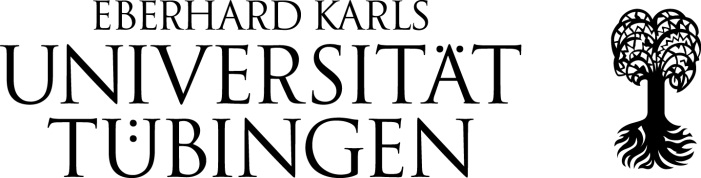 AuftragMathematisch-NaturwissenschaftlicheFakultätChemisches ZentralinstitutAuf der Morgenstelle 672076 Tübingen Mathematisch-NaturwissenschaftlicheFakultätChemisches ZentralinstitutAuf der Morgenstelle 672076 Tübingen Anforderungsstelle (Pflichtangabe)TEL:	     Email:	     Bei Belastung von PSP Element oder Innenauftrag ist hier die verantwortliche Kostenstelle als Rechnungsempfänger (Debitor) anzugeben:Debitor: K      	_______ 7-stellig	Elektronik 		Glas	Metall	Elektronik 		Glas	MetallAnforderungsstelle (Pflichtangabe)TEL:	     Email:	     Bei Belastung von PSP Element oder Innenauftrag ist hier die verantwortliche Kostenstelle als Rechnungsempfänger (Debitor) anzugeben:Debitor: K      	_______ 7-stelligBeleg Nr.:Beleg Nr.:Anforderungsstelle (Pflichtangabe)TEL:	     Email:	     Bei Belastung von PSP Element oder Innenauftrag ist hier die verantwortliche Kostenstelle als Rechnungsempfänger (Debitor) anzugeben:Debitor: K      	_______ 7-stelligGenehmigung d. AnordnungsbefugtenDatumKontierungsobjekt 
(Pflichtangabe: Kostenstelle mit Fond  ODER  PSP-Element  ODER  Innenauftrag)Kontierungsobjekt 
(Pflichtangabe: Kostenstelle mit Fond  ODER  PSP-Element  ODER  Innenauftrag)Kontierungsobjekt 
(Pflichtangabe: Kostenstelle mit Fond  ODER  PSP-Element  ODER  Innenauftrag)Auswertekennzeichen:
(INPUT 5-stellig alphanumerisch)Kontierungsobjekt 
(Pflichtangabe: Kostenstelle mit Fond  ODER  PSP-Element  ODER  Innenauftrag)Kontierungsobjekt 
(Pflichtangabe: Kostenstelle mit Fond  ODER  PSP-Element  ODER  Innenauftrag)Kontierungsobjekt 
(Pflichtangabe: Kostenstelle mit Fond  ODER  PSP-Element  ODER  Innenauftrag)Auswertekennzeichen:
(INPUT 5-stellig alphanumerisch)	_____Kostenstelle
(Finanzstelle)FondsPSP Element / Projekt
(Haushaltsprogramm)Innenauftrag
(Haushaltsprogramm)Innenauftrag
(Haushaltsprogramm)	8     	8     	_______7-stellig	____4-stellig	__________10-stellig	__________10-stellig	__________10-stelligGegenstand des Auftrags:	     evtl. Skizze beilegen	     Gegenstand des Auftrags:	     evtl. Skizze beilegen	     Gegenstand des Auftrags:	     evtl. Skizze beilegen	     Gegenstand des Auftrags:	     evtl. Skizze beilegen	     Sicherheitserklärung:		Das Gerät ist frei von toxischen Stoffen		Das Gerät kann belastet sein mit:      folgende Sicherheitsmaßnahmen sind erforderlich:     Sicherheitserklärung:		Das Gerät ist frei von toxischen Stoffen		Das Gerät kann belastet sein mit:      folgende Sicherheitsmaßnahmen sind erforderlich:     Sicherheitserklärung:		Das Gerät ist frei von toxischen Stoffen		Das Gerät kann belastet sein mit:      folgende Sicherheitsmaßnahmen sind erforderlich:     Sicherheitserklärung:		Das Gerät ist frei von toxischen Stoffen		Das Gerät kann belastet sein mit:      folgende Sicherheitsmaßnahmen sind erforderlich:     Bezogene Leistungen:Bezogene Leistungen:€Gesamtbetrag:Gesamtbetrag:Gesamtbetrag:Bemerkungen:ausgeführt:ausgeführt:erhalten: